Adv. No. VNR VJIET/CED/SERB-SURE/DST/JRF/2023Date: 11.12.2023ADVERTISEMENT FOR THE POSITION OF JUNIOR RESEARCH FELLOW (JRF) For SERB-SURE Funded Research Project Applications are invited from the interested candidates for one temporary position of Junior Research Fellow under SERB-SURE of Department of Science and Technology (DST), Govt. of India, How to Apply:Interested and eligible candidates are required to apply in the prescribed application format available on the website www.vnrvjiet.ac.in Complete application with the supporting copies of certificates should be sent as hard copy by post to the address mentioned below with a superscription on the envelope “APPLICATION FOR THE POST OF JUNIOR RESEARCH FELLOW (SERB-SURE)” and a softcopy of application with the supporting documents should be sent by email to mallika_a@vnrvjiet.in so as to reach by 26/12/2023.TERMS AND CONDITIONSOnly eligible candidates are required to applyThis contract is purely temporary and is till the completion of the projectCandidates who have qualified UGC/CSIR/NET/GATE examination shall be preferred.The upper age limit for the JRF shall be 28 years as on the day on which the application is made. The upper age limit is relaxable up to 5 years in the case of candidates belonging to SC/ST/OBC as per Govt. rules.Appointment will be on contract basis and is purely temporary and will be initially for a period of one year, extendable depending on the progress of the work till the completion of the project.Candidates who wish to leave the project in between have to inform the PI in writing at least 3 months before or till other personnel is employed in the project, whichever is earlier.Selection will be made purely as per the DST and institute guidelines.No TA/DA will be paid for either attending the interview or while joining the project.Address for Correspondence:Dr. A MALLIKA, PROFESSOR & PRINCIPAL INVESTIGATORDEPARTMENT OF CIVIL ENGINEERING VNR VIGNANAJYOTHI INSTITUTE OF ENGINEERING AND TECHNOLOGYBACHUPALLY, NIZAMPET (S.O.), KUKATPALLYHYDERABAD-500090, TELANGANA, INDIA.Email ID: mallika_a@vnrvjiet.in, mallikaala@gmail.comSelection Procedure:The candidates will be selected through written test and /or interview. The shortlisted candidates, written test/interview date will be intimated.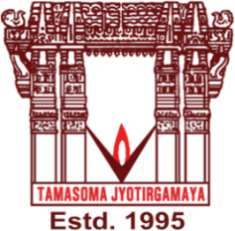 VALLURUPALLI NAGESWARA RAO VIGNANA JYOTHIINSTITUTE OF ENGINEERING AND TECHNOLOGYAn Autonomous, ISO 9001:2015 & QS I-Gauge Diamond Rated Institute, Accredited by NAAC with ‘A++’ GradeNBA Accreditation for B.Tech. CE,EEE,ME,ECE,CSE,EIE,IT,AME, M.Tech. STRE, PE, AMS, SWE Programmes        Approved by AICTE, New Delhi, Affiliated to JNTUH, NIRF (2023) Rank band:101-150 in Engineering Category College with Potential for Excellence by UGC,JNTUH-Recognized Research Centres:CE,EEE,ME,ECE,CSE Vignana Jyothi Nagar, Pragathi Nagar, Nizampet (S.O.), Hyderabad – 500 090, TS, India., Telephone No: 040-2304 2758/59/60, Fax: 040-23042761E-mail: postbox@vnrvjiet.ac.in, Website: www.vnrvjiet.ac.inProject titledDevelopment of Autonomous tool for detecting bolt loosening in Steel Structures using Machine Vision and Deep LearningProject Duration3 YearsName of the Position & Number of PostsJunior Research Fellow (JRF) / 01-PostEligibility & Qualification M.E / M.Tech. Degree Structural Engineering first class with not less than 60% aggregate (or) not less than 6.5 CGPA on a 10  point  scale ORB.Tech / BE  in  Civil  Engineering First class with not less than 60% aggregate (or) not less than 6.5 CGPA on a 10  point  scale  in  B.Tech / BE  in  Civil  Engineering AndThe candidate must have a valid GATE score.  Preferable Skill set requiredKnowledge on python, machine learning techniques